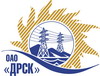 Открытое Акционерное Общество«Дальневосточная распределительная сетевая  компания»Протокол заседания Закупочной комиссии по вскрытию поступивших конвертовг. БлаговещенскСпособ и предмет закупки: Открытый электронный запрос предложений на право заключения Договора на выполнение работ: лот 1 -  «Межевание земельных участков с постановкой на кадастровый учет под объектами ВЛ-10/0,4 кВ, ТП-10/0,4 кВ (10 шт.), расположенными в г. Свободном»;лот 2 -  «Межевание земельных участков с постановкой на кадастровый учет под объектами ВЛ-10/0,4 кВ расположенных в г. Завитинске, Амурской области»;лот 3 -  «Межевание земельных участков с постановкой на кадастровый учет под объектами ВЛ-10/0,4 кВ расположенных в с. Екатеринославка, Амурской области» для нужд филиала ОАО «ДРСК» - «Амурские электрические сети».  Закупка проводится согласно ГКПЗ 2015 г. раздела  9 «Прочие закупки»  № 245  на основании указания ОАО «ДРСК» от  18.11.2014 г. № 310.Плановая стоимость закупки: лот 1 – 4 500 000,00 руб. без  НДСлот 2 – 1 350 000,00 руб. без НДСлот 3 – 490 000,00 руб. без НДСПРИСУТСТВОВАЛИ: члены постоянно действующей Закупочной комиссии ОАО «ДРСК» 2 уровня.Информация о результатах вскрытия конвертов:В ходе проведения запроса предложений было получено лот 1- 8 (восемь); лот 2 – 9 (девять); лот 3 -9 (девять) предложений, конверты с которыми были размещены в электронном виде на Торговой площадке Системы www.b2b-energo.ru.Вскрытие конвертов было осуществлено в электронном сейфе организатора запроса предложений на Торговой площадке Системы www.b2b-energo.ru автоматически.Дата и время начала процедуры вскрытия конвертов с предложениями участников: лот 1 в 06:29 (московского времени); лот 2 в 06:30 (московского времени); лот 3 в 05:15 (московского времени) 08.12.2014 г.Место проведения процедуры вскрытия конвертов с предложениями участников: Торговая площадка Системы www.b2b-energo.ruВ конвертах обнаружены предложения следующих участников запроса предложений:РЕШИЛИ:Утвердить заседания Закупочной комиссии по вскрытию поступивших на открытый запрос предложений конвертов.Ответственный секретарь Закупочной комиссии 2 уровня ОАО «ДРСК»	О.А. МоторинаТехнический секретарь Закупочной комиссии 2 уровня ОАО «ДРСК»	Т.В. Коротаева№ 120/ПрУ-В08.12.2014№Наименование участника и его адресЦена заявки на участие в запросе предложенийлот 1 -  «Межевание земельных участков с постановкой на кадастровый учет под объектами ВЛ-10/0,4 кВ, ТП-10/0,4 кВ (10 шт.), расположенными в г. Свободном»лот 1 -  «Межевание земельных участков с постановкой на кадастровый учет под объектами ВЛ-10/0,4 кВ, ТП-10/0,4 кВ (10 шт.), расположенными в г. Свободном»лот 1 -  «Межевание земельных участков с постановкой на кадастровый учет под объектами ВЛ-10/0,4 кВ, ТП-10/0,4 кВ (10 шт.), расположенными в г. Свободном»1ООО "Геодезия" (675000, Россия, Амурская область, г. Благовещенск, пер. Святителя Иннокентия, д. 13, оф. 210)Предложение: подано 05.12.2014 в 05:59
Цена: 1 491 000,00 руб. (НДС не облагается)2ООО "КАДАСТР +" (676770, Россия, Амурская обл., г. Райчихинск, ул. Калинина, д. 12, каб. 15)Предложение: подано 05.12.2014 в 05:52
Цена: 1 492 000,00 руб. (НДС не облагается)3ООО "КИ-Партнер" (680028, Россия, Хабаровский край, г. Хабаровск, ул. Серышева, д. 22, оф. 316)Предложение: подано 05.12.2014 в 04:37
Цена: 1 750 000,00 руб. (цена без НДС)4ОАО "КомсомольскТИСИЗ" (681000, Россия, Хабаровский край, г. Комсомольск-на-Амуре, ул. Кирова, д. 41)Предложение: подано 05.12.2014 в 04:23
Цена: 2 050 000,00 руб. (цена без НДС)5ООО "ГЕОСТРОЙПРОЕКТ" (675000, Россия, Амурская обл., г. Благовещенск, ул. Шевченко, д. 20)Предложение: подано 04.12.2014 в 06:51
Цена: 2 600 000,00 руб. (НДС не облагается)6ООО "ПКП "Эталон ДВ" (680011, Хабаровский край, г. Хабаровск, ул. Знамёнщикова, д. 17, оф. 23)Предложение: подано 03.12.2014 в 04:52
Цена: 3 420 000,00 руб. (цена без НДС)7ООО "Меридиан" (675000, Россия, Амурская обл., г. Благовещенск, ул. Зейская, д. 171, оф. 216)Предложение: подано 04.12.2014 в 07:39
Цена: 4 039 415,00 руб. (НДС не облагается)8ОАО "Бирземпроект" (679016, г. Биробиджан, ул. Шолом-Алейхема, д. 27-А)Предложение: подано 01.12.2014 в 04:50
Цена: 4 050 000,00 руб. (НДС не облагается)лот 2 -  «Межевание земельных участков с постановкой на кадастровый учет под объектами ВЛ-10/0,4 кВ расположенных в г. Завитинске, Амурской области»лот 2 -  «Межевание земельных участков с постановкой на кадастровый учет под объектами ВЛ-10/0,4 кВ расположенных в г. Завитинске, Амурской области»лот 2 -  «Межевание земельных участков с постановкой на кадастровый учет под объектами ВЛ-10/0,4 кВ расположенных в г. Завитинске, Амурской области»1ООО "Геодезия" (675000, Россия, Амурская область, г. Благовещенск, пер. Святителя Иннокентия, д. 13, оф. 210)Предложение: подано 05.12.2014 в 06:00
Цена: 491 000,00 руб. (НДС не облагается)2ООО "КАДАСТР +" (676770, Россия, Амурская обл., г. Райчихинск, ул. Калинина, д. 12, каб. 15)Предложение: подано 05.12.2014 в 05:53
Цена: 492 000,00 руб. (НДС не облагается)3ООО "КИ-Партнер" (680028, Россия, Хабаровский край, г. Хабаровск, ул. Серышева, д. 22, оф. 316)Предложение: подано 05.12.2014 в 02:53
Цена: 650 000,00 руб. (цена без НДС)4ОАО "КомсомольскТИСИЗ" (681000, Россия, Хабаровский край, г. Комсомольск-на-Амуре, ул. Кирова, д. 41)Предложение: подано 05.12.2014 в 02:43
Цена: 677 966,10 руб. (цена без НДС)5ООО "Астэра" (675000, Россия, Амурская область, г.Благовещенск, ул.Амурская, д. 146, оф.1)Предложение: НДС не облагается, подано 05.12.2014 в 02:38
Цена: 697 973,37 руб. (НДС не облагается)6ООО "ГЕОСТРОЙПРОЕКТ" (675000, Россия, Амурская обл., г. Благовещенск, ул. Шевченко, д. 20)Предложение: подано 04.12.2014 в 06:52
Цена: 800 000,00 руб. (НДС не облагается)7ООО "ПКП "Эталон ДВ" (680011, Хабаровский край, г. Хабаровск, ул. Знамёнщикова, д. 17, оф. 23)Предложение: подано 03.12.2014 в 05:07
Цена: 1 026 000,00 руб. (цена без НДС)8ООО "Меридиан" (675000, Россия, Амурская обл., г. Благовещенск, ул. Зейская, д. 171, оф. 216)Предложение: подано 04.12.2014 в 07:44
Цена: 1 181 622,00 руб. (НДС не облагается)9ОАО "Бирземпроект" (679016, г. Биробиджан, ул. Шолом-Алейхема, д. 27-А)Предложение: подано 01.12.2014 в 06:46
Цена: 1 215 000,00 руб. (НДС не облагается)лот 3 -  «Межевание земельных участков с постановкой на кадастровый учет под объектами ВЛ-10/0,4 кВ расположенных в с. Екатеринославка, Амурской области» для нужд филиала ОАО «ДРСК» - «Амурские электрические сети». лот 3 -  «Межевание земельных участков с постановкой на кадастровый учет под объектами ВЛ-10/0,4 кВ расположенных в с. Екатеринославка, Амурской области» для нужд филиала ОАО «ДРСК» - «Амурские электрические сети». лот 3 -  «Межевание земельных участков с постановкой на кадастровый учет под объектами ВЛ-10/0,4 кВ расположенных в с. Екатеринославка, Амурской области» для нужд филиала ОАО «ДРСК» - «Амурские электрические сети». 1ООО "Геодезия" (675000, Россия, Амурская область, г. Благовещенск, пер. Святителя Иннокентия, д. 13, оф. 210)Предложение: подано 05.12.2014 в 04:45
Цена: 278 000,00 руб. (НДС не облагается)2ООО "КАДАСТР +" (676770, Россия, Амурская обл., г. Райчихинск, ул. Калинина, д. 12, каб. 15)Предложение: подано 05.12.2014 в 03:08
Цена: 279 000,00 руб. (НДС не облагается)3ОАО "Бирземпроект" (679016, г. Биробиджан, ул. Шолом-Алейхема, д. 27-А)Предложение: подано 05.12.2014 в 03:01
Цена: 280 000,00 руб. (НДС не облагается)4ООО "Астэра" (675000, Россия, Амурская область, г.Благовещенск, ул.Амурская, д. 146, оф.1)Предложение: НДС не облагается, подано 05.12.2014 в 02:15
Цена: 303 584,74 руб. (НДС не облагается)5ООО "КИ-Партнер" (680028, Россия, Хабаровский край, г. Хабаровск, ул. Серышева, д. 22, оф. 316)Предложение: подано 03.12.2014 в 09:24
Цена: 350 000,00 руб. (цена без НДС)6ООО "ПКП "Эталон ДВ" (680011, Хабаровский край, г. Хабаровск, ул. Знамёнщикова, д. 17, оф. 23)Предложение: подано 03.12.2014 в 05:11
Цена: 372 400,00 руб. (цена без НДС)7ООО "ГЕОСТРОЙПРОЕКТ" (675000, Россия, Амурская обл., г. Благовещенск, ул. Шевченко, д. 20)Предложение: подано 04.12.2014 в 06:53
Цена: 400 000,00 руб. (НДС не облагается)8ОАО "КомсомольскТИСИЗ" (681000, Россия, Хабаровский край, г. Комсомольск-на-Амуре, ул. Кирова, д. 41)Предложение: подано 04.12.2014 в 03:10
Цена: 406 779,66 руб. (цена без НДС)9ООО "Меридиан" (675000, Россия, Амурская обл., г. Благовещенск, ул. Зейская, д. 171, оф. 216)Предложение: подано 04.12.2014 в 07:48
Цена: 439 223,00 руб. (НДС не облагается)